NYC Early Intervention Program Session NoteChild Name:  	DOB: 	/ 	/ 	Sex:   ☐ Male  ☐ Female	EI#:  	Interventionist Name:Credentials:National Provider ID #:Service Type:Session Date: 	/ 	/ 	IFSP Service Location: Home/Comm.	Session Date: 	/ 	/ 	IFSP Service Location: Home/Comm.Time: From   	AM	☐ PM   to	☐ AM	☐ PM	Time: From   	AM   ☐ PM  to	☐ AM ☐ PMDate Note Written: 	/ 	/ 	HCPCS CODE ( if applicable):  	ICD-10 Code:  	  1st CPT Code:  	 Date Note Written: 	/ 	/ 	HCPCS CODE ( if applicable):  	ICD-10 Code:  	  1st CPT Code:  	 2nd  CPT Code:3rd CPT Code:4th CPT Code:2nd  CPT Code:3rd CPT Code:4th CPT Code:Session cancelled-reason listed in #1. Session must be made up by : 	/ 	/ 		☐ Session cancelled-reason listed in #1. Session must be made up by : 	/ 	/ 	This is a make-up for a missed session on 	/ 	/ 	. ( must be within 2 weeks)	☐ This is a make-up for a missed session on 	/ 	/ 	. ( must be within 2 weeks)Session Participants: ☐ child ☐ parent/caregiver ☐ Other:  	If the parent/caregiver was unavailable, how did you communicate with them about the session?Session Participants: ☐ child ☐ parent/caregiver ☐ Other:  	If the parent/caregiver was unavailable, how did you communicate with them about the session?1. Describe the progress that the child has made toward the IFSP outcomes since the last session. Include parent/caregiver feedback.Describe the progress that the child has made toward the IFSP outcomes since the last session. Include parent/caregiver feedback.Additional Information about the session (as appropriate):	Additional Information about the session (as appropriate):IFSP Functional Outcome(s) and Objective(s) addressed during the session:	2.IFSP Functional Outcome(s) and Objective(s) addressed during the session:Routine Activities worked on during the session: ☐ Activities of Daily Living (ADL)	3.Routine Activities worked on during the session: ☐ Activities of Daily Living (ADL)Play/Social ☐ Community/Errand ☐ Other(s):	☐ Play/Social ☐ Community/Errand ☐ Other(s):  	Strategies used within the Routine Activities: ☐ Modeling ☐ Cues ☐ Prompts	Strategies used within the Routine Activities: ☐ Modeling ☐ Cues ☐ PromptsPositioning ☐ Assistive Technology ☐ Other:	☐ Positioning ☐ Assistive Technology ☐ Other:How did you work with the parent/caregiver? ☐ Observed parent/caregiver and child	4. How did you work with the parent/caregiver? ☐ Observed parent/caregiver and child during routines ☐ Parent/caregiver tried activity, feedback exchanged ☐ Demonstrated	during routines ☐ Parent/caregiver tried activity, feedback exchanged ☐ Demonstrated activity to parent/caregiver ☐ Reviewed communication tool with parent/caregiver	activity to parent/caregiver ☐ Reviewed communication tool with parent/caregiverOther:What strategies/activities did you and the parent/caregiver collaboratively agree to do to support their child’s learning and development between visits?Other:5. What strategies/activities did you and the parent/caregiver collaboratively agree to do to support their child’s learning and development between visits?Parent/Caregiver Signature: _ 	  Relationship to child:Interventionist Signature/Credential:  	Date: 	/ 	/ 	Parent/Caregiver Signature: _ 	  Relationship to child:Interventionist Signature/Credential:  	Date: 	/ 	/ 	License/Certification #:Date:	/	/License/Certification #:Date:	/	/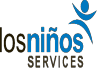 NYC Early Intervention Program Session Note 9/2015 Version 1- Two Notes Per Page